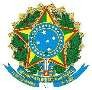 MINISTÉRIO DA EDUCAÇÃOINSTITUTO FEDERAL DE EDUCAÇÃO, CIÊNCIA E TECNOLOGIA DE SÃO PAULO CÂMPUS SÃO PAULOEDITAL Nº SPO.014, DE 27 DE JANEIRO DE 2023ANEXO I - AUXÍLIO TRANSPORTEIndique a modalidade do seu curso:( ) Educação Básica (Cursos Técnico Integrado ao Ensino Médio, Técnico concomitante ou subsequente e PROEJA) ( ) Cursos Superiores (Tecnólogos, Licenciaturas e Bacharelados)( ) Pós-Graduação (Especialização ou Mestrado)Estou solicitando o auxílio transporte pelo seguinte motivo:( ) Solicitei o Passe Livre e tive meu pedido negado pela empresa de transporte público. (Veja no final do anexo a documentação obrigatória a ser anexada junto com o pedido).( ) Utilizo ônibus intermunicipal e na cidade onde moro não vigora a lei de gratuidade do transporte público. (Veja no final do anexo a documentação obrigatória a ser anexada junto com o pedido).( ) Outro: _______________________________________________________________________________________________________________________________________________________________Informe seu trajeto e gasto diário com transporte. (Importante: coloque o valor da tarifa já considerando o valor pago como estudante - meia-tarifa)Ida: Saio de: ( ) Casa ( ) Outra Escola ( ) Trabalho ( ) EstágioIndique o bairro/munícipio de onde você sai: 	Indique o transporte utilizado e o valor pago (coloque todos que você usa):Volta: vou para ( ) Casa ( ) Trabalho ( ) Outra Escola ( ) EstágioIndique o bairro/munícipio para onde você vai: 	Indique o transporte utilizado e o valor pago:(Coloque todos que você usa):Documentação obrigatória:Nos casos em que o PASSE LIVRE foi negado: print da tela da empresa de transporte público indicando que o PASSE Livre não foi concedido e o motivo. Outras cidades que não vigora a Lei do PASSE LIVRE: Cadastro na empresa de transporte público utilizado para chegar ao IFSP, que indique o seu cadastro como estudante OU carteirinha de estudante da empresa de transporteTipo de Transporte/ Empresa Operadora (ex: ônibus/SPTrans)Tarifa de estudante atual diáriaTipo de Transporte/ Empresa OperadoraTarifa de estudante atual diária